Live webinar on the topic: "Finding public tenders in the smart city sector".Mülheim/Ruhr, February 6th, 2023. bee smart city, a company based in Mülheim, Germany, is offering a basic online seminar on "Finding public tenders in the smart city sector". The free webinar is intended for all companies that want to place their products specifically in the smart city sector as solution providers with public tenders.bee smart city invites interested parties to a free webinar around the topic of public tenders, specifically in the smart city sector. The English-language webinar will take place on February 9, 2023 at 4 p.m. (CET) and will last approximately 30 minutes. Speakers Jens Steimann and Joe Appleton will provide valuable information for all companies that want to place products and services as solution providers specifically in the smart city sector. The webinar also provides the opportunity for a live chat with the speakers to discuss further questions. Addressed are all companies or organizations that offer solutions and services in the area of Smart City. Take me to the webinar
"Startups and especially small and medium-sized Companies are often overwhelmed by the search for public contracts and thus miss the opportunity to place their innovative products. The webinar provides a basic knowledge around the search for public tenders. In addition, we show ways how companies can more easily get the right tenders," says Jens Steimann, Head of Sales at bee smart city.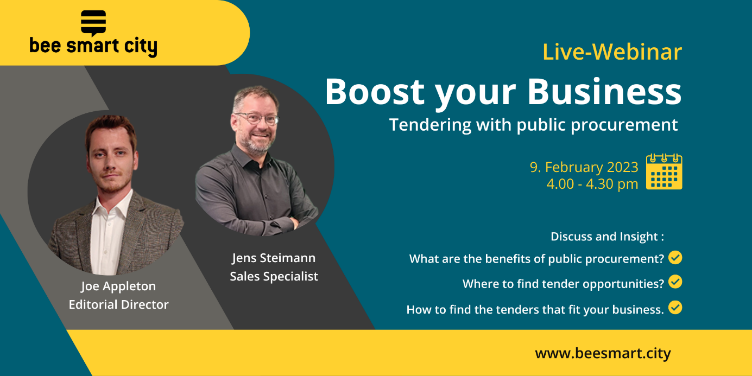 The webinar will focus on answering the following questions:What are the advantages of public procurement?Where to find public tenders?How to find tenders that are the right fit for your company?About bee smart city
bee smart city is a specialized digital software and consulting company dedicated to empowering municipalities to successfully manage the transformation of smart and sustainable cities and regions. With the Smart City Toolbox - a unique software-as-a-service solution for cities and regions - we enable the effective management of smart city strategies and corresponding projects digitally and collaboratively in one place. With more than 14,000 members from 170 countries, bee smart city operates the largest free smart city online network and community where smart city professionals can share knowledge, learn and gain market insights. The platform is also available as a white label solution for organizations that want to foster collaboration between different stakeholders. In addition, we offer a unique global Smart City tender service that provides solution providers with access to newly published Smart City tenders worldwide. Last but not least, we advise cities on the design and implementation of Smart City strategies and solutions. Learn more at: www.beesmart.cityMore information:Nicole Becker
Marketing Communication Manager bee smart city GmbH
Wiesenstr. 35
45473 Mülheim/Ruhr
Tel. +49 (0) 208 62801331
E-Mail: press@beesmart.city